СИЛАБУС КУРСУМЕТОДОЛОГІЯ СУЧАСНИХ БІОХІМІЧНИХ ДОСЛІДЖЕНЬОПИС ДИСЦИПЛІНИМетою вивчення дисципліни дасть змогу здобувачу оволодіти глибокими теоретичними знаннями, необхідними для вивчення суміжних та прикладних дисциплін. Вивчення дисципліни «Методологія сучасних біохімічних досліджень» є формування у майбутніх докторів філософії вміння визначати перспективні теми та відповідну методологію дослідження на основі аналізу наукової інформації та знань про сучасні підходи до вирішення фундаментальних і прикладних задач в галузі біохімії.Основними завданнями вивчення дисципліни є набуття знань щодо сучасного методологічного підходу в галузі біохімії та суміжних наук; вміння аналізувати та узагальнювати науково-технічну інформацію в галузі; формування навичок ефективно подавати результати власних досліджень, вести наукову дискусію і надавати консультації в галузі.ПЕРЕЛІК КОМПЕТЕНТНОСТЕЙІнтегральна компетентність:здатність розв'язувати комплексні проблеми біохімії, проводити наукові дослідження з новітніми та удосконаленими, практично спрямованими і цінними теоретичними і методичними результатами, що передбачає глибоке переосмислення наявних та створення нових цілісних знань та здійснення інновацій щодо виробничої діяльності.Загальні компетентності: здатність до абстрактного мислення, аналізу та синтезу; здатність спілкуватися держаною та іноземною мовами як усно так і письмово; навички використання інформаційних та комунікаційних технологій; здатність проведення досліджень на відповідному рівні; здатність до пошуку, оброблення та аналізу інформації з різних джерел; здатність генерувати нові ідеї (креативність); здатність працювати автономно; здатність оцінювати та забезпечувати якість виконаних робіт; визначеність та наполегливість щодо поставлених завдань і взятих обов’язків; прагнення до збереження навколишнього природного середовища.Спеціальні (фахові) компетентності:здатність планувати, організовувати та проводити біохімічні дослідження, обробляти, публікувати та патентувати їх результати; здатність до ретроспективного аналізу наукового доробку біохімії тварин; здатність до комплексного підходу у володінні інформацією щодо сучасного стану і тенденцій розвитку світової і вітчизняної сільськогосподарської науки з біохімії тварин; здатність проведення фахового аналізу різних інформаційних джерел, авторських методик, конкретних освітніх, наукових та професійних матеріалів; комплексність у виявленні, постановці та вирішенні наукових задач та проблем у біохімії тварин; здатність виконувати, аналізувати та критично оцінювати результати експериментальної роботи з біологічними об’єктами тваринництва; здатність обґрунтовувати новоздобуті знання в області наукових досягнень; здатність брати участь у наукових дискусіях, критичних діалогах на вітчизняному та міжнародному рівнях, відстоювати свою наукову позицію з біохімічних аспектів технології виробництва і переробки продуктів тваринництва; здатність впроваджувати у виробництво науково-обґрунтовані результати дисертаційних досліджень; комплексність у набутті та розумінні значного обсягу сучасних науково-теоретичних знань з технології виробництва і переробки продукції тваринництва  та суміжних сферах аграрних наук.СТРУКТУРА КУРСУРекомендовані джерела інформаціїОсновна літератураКононський О.І. Біохімія тварин – К.: Вища школа, 2006. – 455 с.Кононський О.І. Фізична і колоїдна хімія. Підручник. – 2-е вид. доп. і випр. – К.: Центр учбової літератури, 2009. – 312 с.Крушельницька О.В. Методологія та організація наукових досліджень: Навчальний посібник. – К.: Кондор, 2009. – 206с.Стеченко Д.М., Чмир О.С. Методологія наукових досліджень: Підручник. – К.: Знання, 2005. – 309с.Філіпченко А.С. Основи наукових досліджень. Конспект лекцій: Посібник. – К.: Академвидав, 2004.– 208 с. (Серія. Альма-матер)Цехмістренко С.І., Кононський О.І., Цехмістренко О.С. Біохімія тварин з основами фізичної і колоїдної хімії. Практикум: Навч. посіб., 2011. – 216 с.Шейко В.М., Кушнаренко Н.М. Організація та методика науково-дослідницької діяльності: Підручник. К.: Знання, 2006. – 307с.Додаткова література:Остапченко Л.І., Михайлик І.В. Біологічні мембрани: методи дослідження структури та функцій : Навчальний посібник. – К.: Видавничо-поліграфічний центр "Київський університет", 2006. – 215 с.Сиволоб А.В. Молекулярна біологія: підручник. – К. : Видавничо-поліграфічний центр. Київський університет, 2008.– 384с.Современная микробиология. Прокариоты: в 2-х тт. Пер. с англ./ Под ред. Й. Ленгелера, Г. Древса, Г. Шлегеля.– М.: Мир, 2005.– 656 с. (Т.1), 496 с.(Т.2).Тартаковский Д.Ф., Ястребов А.С. Метрология, стандартизация и технические средства измерений: Учебник для вузов. – М. : Высшая школа, 2002 . – 205с.ПОЛІТИКА ОЦІНЮВАННЯПолітика щодо дедлайнів і перескладання: Письмові роботи, надані з порушенням термінів без поважних причин, оцінюються на нижчу оцінку (- 10 балів). Політика щодо академічної доброчесності: Письмові роботи підлягають перевірці на наявність плагіату та допускаються до захисту з коректними текстовими запозиченнями (не більше 20%). Використання друкованих і електронних джерел інформації під час складання модулів та підсумкового заліку заборонено.Політика щодо відвідування: Відвідування занять є обов’язковим компонентом оцінювання. За об’єктивних причин (наприклад, хвороба, міжнародне стажування) навчання може відбуватись в он-лайн формі за погодженням із гарантом програми.Політика щодо виконання завдань: позитивно оцінюється відповідальність, старанність, креативність, фундаментальність.КРИТЕРІЇ ОЦІНЮВАННЯПідсумковий бал (за 100-бальною шкалою) визначається як середньозважена величина, залежно від питомої ваги кожної складової залікового кредиту:Структурні елементи: Питома вага, % Поточне опитування, тестування, кейси – заліковий модуль 1                       20Поточне опитування, тестування, кейси – заліковий модуль 2                       20Поточне опитування, тестування, кейси – заліковий модуль 3                       20Комплексне практичне індивідуальне завдання                                                40ШКАЛА ОЦІНЮВАННЯ: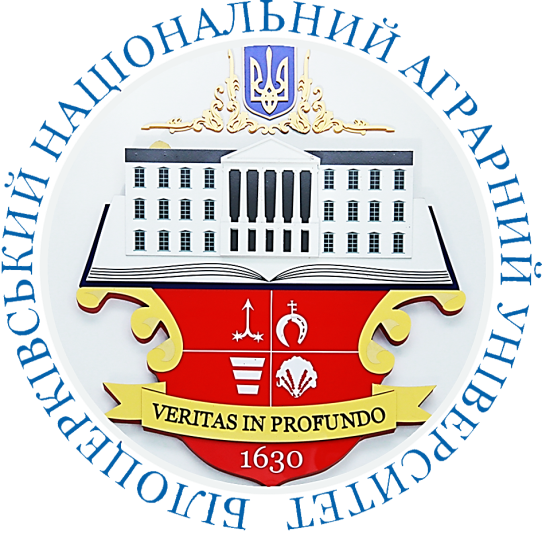 Ступінь вищої освіти – доктор філософії (PhD)Освітньо-наукова програма «Технології виробництва і переробки продукції тваринництва»Кількість кредитів ECTS – 5Рік навчання – 2, семестр – 4Мова викладання – українська Керівник курсу: ЦЕХМІСТРЕНКО СВІТЛАНА ІВАНІВНА, доктор с.-г. наук, професор Svetlana.tsehmistrenko@gmail.com;Години (лек./сем.)ТемаРезультати навчанняМетоди оцінювання результатів навчання 2/2Формулювання теми та планування дослідженняУміти проводити пошук інформації в галузі сучасної біології та біохімії. Літературні бази даних.Тести, питання, кейси2/2Напрями використання біоінформаційних ресурсівВміти ідентифікувати предмет і об’єкт наукового дослідження. Знати класифікацію і володіти спектром методів наукового дослідження. Диференціювати стадії наукового дослідження.Тести, питання, кейси2/4Системна біологія у біохімічних дослідженняхМоделювання біохімічних процесів insilico. Формувати програму наукового дослідження. Диференціювати етапи наукового дослідження. Знати визначальні риси основних видів наукових робіт. Володіти спектром параметрів успішного проведення наукового дослідження.Презентація лекції, підсумкове тестування2/2Підходи до вибору об’єкту дослідження в галузі сучасної біохіміїЗнати рівні досліджень біологічних  об’єктів: молекулярний, клітинний, тканинний та організмів. Отримання химерних білків. Системи експресії.Тести, питання, кейси2/4Використання клітин в біохімічних дослідженняхПриклади модельних клітин серед клітин прокаріот, одноклітинних еукаріот, рослин. Використання в біохімічних дослідженнях клітин тварин і людини. Трансформація клітин. Приклади модельних клітин.Тести, питання, кейси2/2Моделювання захворювань та стресу на рівні тканин та цілісного організмуМодельні організми. Нокаутні твариниПрезентація лекції, підсумкове тестування2/4Напрями досліджень в галузі сучасної біохімії та суміжних наукМетодологія виділення та очищення біомолекул на підготовчих етапах дослідження.Тести, питання, кейси2/2Методи геноміки, трас-криптоміки і протеомікиІдентифікація молекул. Підходи до дослідження генної експресії.Тести, питання, кейси2/2Підходи до дослідження просторової структури, змін конформації і локалізації біополімерів при їх функціонуванніДослідження міжмолекулярних взаємодій і сигнальної трансдукції.Тести, питання, кейси4/6Підходи до дослідження ліпідів і біомембран, ліпідних кластерівДослідження мембранного транспорту та електрон-транспортних ланцюгів. Дослідження оксидативного стресу, вільнорадикального окиснення. Метаболоміка.Презентація лекції, підсумкове тестування2/2Подання результатів біохімічних дослідженьУміти подавати результати біохімічних досліджень у вигляді таблиць, блок-схем, діаграм, спектрів, фотографій. Вибір форми подання результатів.Тести, питання, кейси2/2Презентація і апробація результатівПравила оформлення наукових праць. Особливості написання тез доповіді та наукової статті. Презентація усної та стендової доповіді на наукових форумах. Індекс цитування як показник наукової діяльності.Презентація лекції, підсумкове тестуванняЗа шкалою університетуЗа національною шкалоюЗа шкалою ECTS90-100відмінноA (відмінно)85-89добреB (дуже добре)75-84добреC (добре)65-74задовільноD (задовільно)60-64задовільноE (достатньо)35-59незадовільноFX (незадовільно з можливістю повторного складання)1-34незадовільноF (незадовільно з обов’язковим повторним курсом)